SYMBOLs in LITERATUREA symbol is something concrete that stands for something abstract.Concrete =                Abstract = love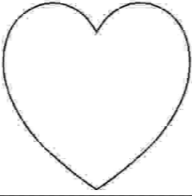 Concrete =          Abstract= freedom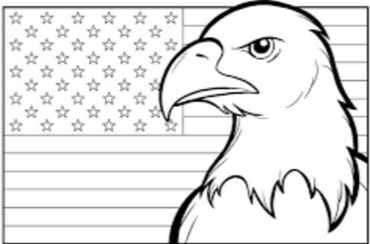 A symbol may be a person, place, thing, or action.  It may represent an idea, belief, feeling or attitude. A symbol keeps its own meaning while also standing for something else.CONSIDERING COMMON SYMBOLS:Some symbols become well know in a culture.  Match the following common symbols with their meanings.1.  a maple leaf				a. United States2.  Uncle Sam					b. national pride3.  a dove					c. poison4.  a red rose					d. luck5.  a skull and crossbones			e.  youth6.  springtime					f.  life7.  winter					g.  love8.  a path					h. old age9. a horseshoe					i.  peace10. a nation’s flag				j. CanadaSYMBOLs in A CHRISTMAS CAROLBY CHARLES DICKENSScrooge						the greed of humanityJacob Marley						Scrooge’s conscienceThe chains						the acts of life that come back to “haunt “ The Ghost of Christmas Past				how experiences make us who we areThe Ghost of Christmas Present			opportunities to care for those around usThe Ghost of Christmas Yet to Come			fear of the futureIgnorance and Want					man’s children-the plight of the poor-Fred							current family obligationsBelle							love and chances not takenFezzywig						the power of employment and goodwillBob Crachit						the plight of the working classTiny Tim						the trust, piety, and innocence of the poor, weak, illCold, foggy weather					Scrooge’s cold heartThe Counting House					the current lust and greed of societyThe Crachit Home					the place where Scrooge realizes how his selfishness 							has affected othersScrooge’s Nephew’s home	A place where everyone is cheerful even though they are poor.  They make fun of Scrooge.THEME:The Central theme is that money does not make happiness, and that those that have it should give to the less fortunate.NARRATOR:The narrator in the Muppet Christmas Carol is an omniscient narrator.  An omniscient narrator is the person in the story who is aware of everything going on within the story.  In the movie, Gonzo identifies himself as the omniscient narrator.FIGURATIVE LANGUAGE:Dickens used similes and metaphors to make his writing classic.  Two famous examples of similes are:“Marley was dead.  As dead as a doornail.”and“Scrooge was as solitary as a clam in a shell.”